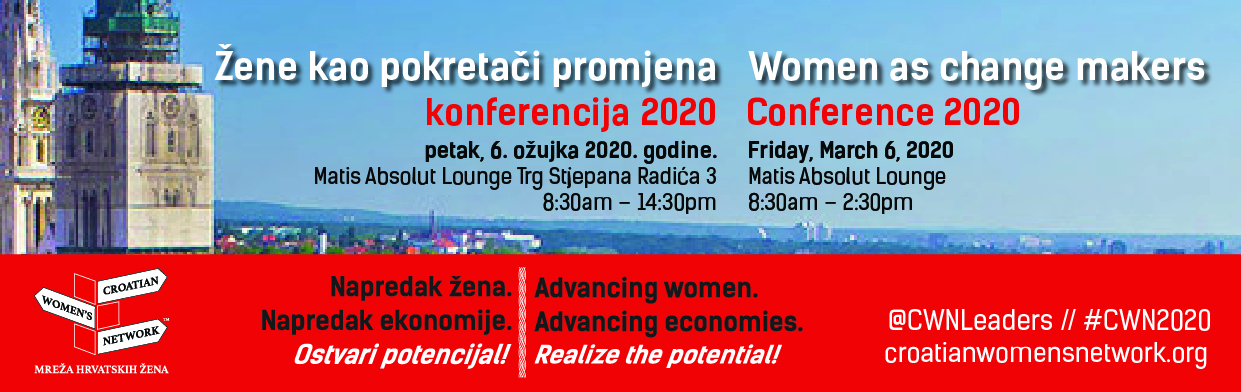 * Program konferencije podložan promjeni. Conference program subject to change.8:30h – 9:30hOtvorenje konferencije i obraćanje visokih uzvanikaConference Opening and Dignitary WelcomeCaroline Spivak,osnivačica/Founder, Croatian Women's Network™/Mreže hrvatskih ženaMijo Marić,ravnatelj, Hrvatska matica iseljenika/Croatian Heritage FoundationMarko Kovač,prečasni, Zagrebačka nadbiskupijaMilan Bandić,gradonačelnik grada Zagreba, Mayor, City of ZagrebDario Magdić,zamjenik državnog tajnika Središnjega državnog ureda za Hrvate izvan Hrvatske , Deputy Director, State Office of the Government Council for Croatians Living Abroad9:30 – 9:50hDelfa Kosić (Austria)Dobitnica nagrade Utjecajne Hrvatske Žene 2017/ Winner Croatian Women of Influence Award 2017Zastupnica austrijske Narodne stranke (ÖVP) u Općinskom vijeću grada Salzburga/ Member of Parliament, Austrian National Party (ÖVP)9:50 – 10:10hLiliana Čanadić (Kanada)Dobitnica nagrade Utjecajne Hrvatske Žene 2020/ Winner Croatian Women of Influence Award 2020Chief Operating Officer, Government of Northwest Territories, Health and Social Services Authority – Yellowknife Region/Glavna izvršna direktorica, Vlada Sjeverozapadne Teritorije, Zdravstvo i socijalne usluge, regija Yellowknife, Kanada.10:10 – 10:30Pozdrav Hrvatske gospodarske komore/ Croatian Chamber of Economy10:30 – 10:50Isabella Grandić (Kanada)Dobitnica nagrade Buduće Liderice 2020/ Winner Future Leader Award 202010:50 – 11:30hPauza	Health break11:30h – 11:50hRuža Tomašić (Republika Hrvatska/Brisel)Zastupnica u Europskom Parlamentu/Member of European Parliament11:50 – 12:50hPanel diskusija: Žene u diplomaciji/ Panel Discussion: Women in DiplomacyModerator: Mirjana Piskulić (Republika Hrvatska)Rukovoditeljica informacijskog odjela za iseljeništvo, Hrvatska Matica Iseljenika i bivša generalna konzulica u Sydneyu./Croatian Heritage Foundation and former General Consul in Sydney, Australia.Panelisti/Panelists:Željka Josić, članica Odbora za ravnopravnost spolova Hrvatskog sabora, Member of the Gender Equality Committee of the Croatian ParliamentIrena Petrijevčanin Vuksanović, predsjednica Odbora za obrazovanje, znanost i kulturu Hrvatskoga sabora, President of the Committee on Education, Science and Culture of the Croatian ParliamentMarijana Petir, političarka, bivša hrvatska zastupnica u Europskom parlamentu, vanjska članica Odbora za ljudska prava i prava nacionalnih manjina Hrvatskog sabora, politician, former Croatian MEP, external member of the Committee on Human Rights and Rights of National Minorities of the Croatian ParliamentVera Tadić, Hrvatski diplomatski klub, prva generalna konzulica Republike Hrvatske u Hamburgu i izvanredna i opunomoćena veleposlanica Republike Hrvatske u Južno-afričkoj Republici (1999.-2000.), Croatian Diplomatic Club, First Consul General of the Republic of Croatia in Hamburg and Ambassador Extraordinary and Plenipotentiary of the Republic of Croatia to the Republic of South Africa (1999-2000)Delfa Kosić (Austria)Dobitnica Nagrade Utjecajne Hrvatske Žene 2017/ Winner Croatian Women of Influence Award 2017, Zastupnica austrijske Narodne stranke (ÖVP) u Općinskom vijeću grada Salzburga/ Member of Parliament, Austrian National Party (ÖVP), Winner of the Croatian Women of Influence Award 2017, Representative of the Austrian People's Party (ÖVP) at the Salzburg Municipal Council / Member of Parliament, Austrian National Party (ÖVP)13:30hZatvaranje  konferencije                           Conference Close13:35 – 15:00hRučak i  Umrežavanje	Lunch & Networking15:00Otvaranje izložbe slika Ankice Karačić Moj životni put ODER NICHT,Dobitnica nagrade Utjecajne Hrvatske Žene, 2020Opening of exhibit of Ankica Karačić,Croatian Women of Influence Award winner, 2020Hrvatska matica iseljenika 2 kat/2nd floor gallery